ПРОТОКОЛ №8/ПРГ от 26 марта 2014 года Заседания Постоянной рабочей группы Конкурсной комиссииФилиала ОАО «ТрансКонтейнер» на Дальневосточной железной дороге____________________________________________________________________________В заседании Постоянной рабочей группы Конкурсной комиссии Филиала ОАО «ТрансКонтейнер» на Дальневосточной железной дороге (далее – ПРГ) приняли участие:           Состав ПРГ – 7 человек. Приняли участие  - 6. Кворум имеется.        ПОВЕСТКА ДНЯ ЗАСЕДАНИЯ:I.  Вскрытие конвертов с заявками на участие в открытом конкурс № ОК/005/НКПДВЖД/0005 на право заключения договора на оказание терминальных услуг, связанных с погрузкой/выгрузкой  грузов в/из контейнера, склада, автомобиля ручным и механизированным способом, и размещению грузов.          По пункту I повестки дня         1. Процедура состоялась:2. Установленный документацией о закупке срок оказания подачи заявок на участие в открытом конкурсе -  25.03.2014г. 14-00.3. К установленному документацией о закупке сроку поступили следующие заявки:          4. В результате анализа перечня документов, представленных в составе Заявки принято следующее решение:         5. Представленные в составе заявки документы подлежат рассмотрению по существу на заседании ПРГ, назначенном на «27» марта 2014г., с приглашением представителей Заказчика.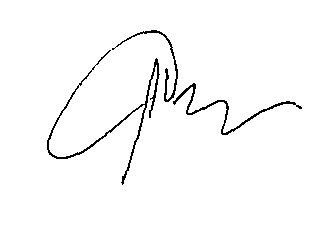         6. Опубликовать настоящий протокол на сайте ОАО «ТрансКонтейнер» и Общероссийском официальном сайте не позднее 3 дней с даты его подписания всеми членами ПРГ, присутствовавшими на заседании.1.ДаниловАндрей АлександровичЗаместитель директора филиалаПредседатель ПРГ2.ДорогаяЛюбовь ИвановнаГлавный бухгалтерЗаместитель Председателя ПРГ3.Синенький Игорь ВасильевичЗаместитель директора филиала по безопасностичлен ПРГ4.Труш Евгения АнатольевнаНачальник планово-экономического секторачлен ПРГ5.  ПетрухинАлександр ВладимировичНачальник отдела эксплуатации и ремонта подвижного состава и контейнеровчлен ПРГ6.ШелахаеваИрина ФедоровнаНачальник юридического отделачлен ПРГДорогая Наталья АлександровнаИнженер 1-ой категории отдела эксплуатации и ремонта подвижного состава и контейнеров Секретарь ПРГДата и время проведения процедуры вскрытия конвертов:26.03.2013 14:00Место проведения процедуры вскрытия конвертов:680000, Хабаровский край, г. Хабаровск, ул. Дзержинского, д. 65 3-й этаж.Предмет договора:Предмет договора: заключение договора на оказание терминальных услуг, связанных с погрузкой/выгрузкой грузов в/из контейнеров, в том числе крупногабаритных и длинномерных грузов ручным и механизированным способом с использованием специализированной техники. Начальная (максимальная) цена договора:3 693 600 (три миллиона шестьсот девяносто три тысячи шестьсот) рублей с учетом всех расходов поставщика и налогов, кроме НДСЛот № 1Лот № 1Предмет договоразаключение договора на оказание терминальных услуг, связанных с погрузкой/выгрузкой грузов в/из контейнеров, в том числе крупногабаритных и длинномерных грузов ручным и механизированным способом с использованием специализированной техники. Заявка № 1Заявка № 1Заявка № 1Заявка № 1Заявка № 1Информация о поставщике, подавшем заявку:ООО «Милон Автотранс»; ИНН 2725058682; КПП 272501001; ОГРН 1062722034000ООО «Милон Автотранс»; ИНН 2725058682; КПП 272501001; ОГРН 1062722034000ООО «Милон Автотранс»; ИНН 2725058682; КПП 272501001; ОГРН 1062722034000ООО «Милон Автотранс»; ИНН 2725058682; КПП 272501001; ОГРН 1062722034000Номер заявки в журнале регистрации:№658№658№658№658Дата и время подачи заявки:24.03.2014г. 14:5024.03.2014г. 14:5024.03.2014г. 14:5024.03.2014г. 14:50Срок действия договора:2014-2015 гг.2014-2015 гг.2014-2015 гг.2014-2015 гг.Сведения об объеме закупаемых товаров, работ, услуг:В соответствии с заявками заказчикаВ соответствии с заявками заказчикаВ соответствии с заявками заказчикаВ соответствии с заявками заказчикаСведения о представленных документах:Сведения о представленных документах:Сведения о представленных документах:Сведения о представленных документах:Сведения о представленных документах:ДокументДокументДокументОтметка о наличииКомментарийЗаявка на участие в открытом конкурсеЗаявка на участие в открытом конкурсеЗаявка на участие в открытом конкурсеНаличиеСведения о претендентеСведения о претендентеСведения о претендентеНаличиеФинансово - коммерческое предложениеФинансово - коммерческое предложениеФинансово - коммерческое предложениеНаличиеКопии учредительных документов, составленных и заверенных в соответствии с законодательством государства регистрации претендента (для юридического лица), копии документов, удостоверяющих личность (для физических лиц)Копии учредительных документов, составленных и заверенных в соответствии с законодательством государства регистрации претендента (для юридического лица), копии документов, удостоверяющих личность (для физических лиц)Копии учредительных документов, составленных и заверенных в соответствии с законодательством государства регистрации претендента (для юридического лица), копии документов, удостоверяющих личность (для физических лиц)НаличиеВыданная не ранее чем за 30 дней до дня размещения извещения о проведении открытого конкурса выписку из единого государственного реестра юридического лицаВыданная не ранее чем за 30 дней до дня размещения извещения о проведении открытого конкурса выписку из единого государственного реестра юридического лицаВыданная не ранее чем за 30 дней до дня размещения извещения о проведении открытого конкурса выписку из единого государственного реестра юридического лицаНаличие11.03.2014г.Протокол/решение или другой документ о назначении должностных лиц, имеющих право действовать от имени претендента, в том числе совершать в установленном порядке сделки от имени претендента, без доверенности (копия, заверенная претендентом) или доверенность на работника, подписавшего Заявку, на право принимать обязательства от имени претендента, в случае отсутствия полномочий по уставуПротокол/решение или другой документ о назначении должностных лиц, имеющих право действовать от имени претендента, в том числе совершать в установленном порядке сделки от имени претендента, без доверенности (копия, заверенная претендентом) или доверенность на работника, подписавшего Заявку, на право принимать обязательства от имени претендента, в случае отсутствия полномочий по уставуПротокол/решение или другой документ о назначении должностных лиц, имеющих право действовать от имени претендента, в том числе совершать в установленном порядке сделки от имени претендента, без доверенности (копия, заверенная претендентом) или доверенность на работника, подписавшего Заявку, на право принимать обязательства от имени претендента, в случае отсутствия полномочий по уставуНаличиеДействующие лицензии, сертификации, разрешения, допуски, если деятельность, которую осуществляет претендент, подлежит в соответствии с законодательством Российской Федерации лицензированию, сертификации или предусматривает получение разрешений, допусков к работе выполнению работ, оказанию услуг, поставке товаров и т.д.Действующие лицензии, сертификации, разрешения, допуски, если деятельность, которую осуществляет претендент, подлежит в соответствии с законодательством Российской Федерации лицензированию, сертификации или предусматривает получение разрешений, допусков к работе выполнению работ, оказанию услуг, поставке товаров и т.д.Действующие лицензии, сертификации, разрешения, допуски, если деятельность, которую осуществляет претендент, подлежит в соответствии с законодательством Российской Федерации лицензированию, сертификации или предусматривает получение разрешений, допусков к работе выполнению работ, оказанию услуг, поставке товаров и т.д.НаличиеСправку о системе налогообложения (заверенная копия или оригинал)Справку о системе налогообложения (заверенная копия или оригинал)Справку о системе налогообложения (заверенная копия или оригинал)НаличиеСправка от судебных приставов о наличии исполнительных производствСправка от судебных приставов о наличии исполнительных производствСправка от судебных приставов о наличии исполнительных производствНаличиеСправка налогового органа  об отсутствии задолженности  в бюджеты различных уровнейСправка налогового органа  об отсутствии задолженности  в бюджеты различных уровнейСправка налогового органа  об отсутствии задолженности  в бюджеты различных уровнейНаличиеЗаверенную печатью и подписью единоличного исполнительного органа участника копию бухгалтерского баланса на последнюю отчетную дату с отметкой, подтверждающим его сдачу в налоговые органыЗаверенную печатью и подписью единоличного исполнительного органа участника копию бухгалтерского баланса на последнюю отчетную дату с отметкой, подтверждающим его сдачу в налоговые органыЗаверенную печатью и подписью единоличного исполнительного органа участника копию бухгалтерского баланса на последнюю отчетную дату с отметкой, подтверждающим его сдачу в налоговые органыНаличиеСведения о производственном персонале по форме приложения № 5Сведения о производственном персонале по форме приложения № 5Сведения о производственном персонале по форме приложения № 5НаличиеДокумент по форме приложения № 4 о наличии опыта выполнения работ, оказания услугДокумент по форме приложения № 4 о наличии опыта выполнения работ, оказания услугДокумент по форме приложения № 4 о наличии опыта выполнения работ, оказания услугНаличиеДоговоры оказания услугСправка о производственных мощностяхСправка о производственных мощностяхСправка о производственных мощностяхНаличиеОпись представленных документов, заверенную подпись и печатью претендентаОпись представленных документов, заверенную подпись и печатью претендентаОпись представленных документов, заверенную подпись и печатью претендентаНаличиеСправка об отсутствии в реестре недобросовестных поставщиков ОАО «ТрансКонтейнер»Справка об отсутствии в реестре недобросовестных поставщиков ОАО «ТрансКонтейнер»Справка об отсутствии в реестре недобросовестных поставщиков ОАО «ТрансКонтейнер»НаличиеДополнительные сведения о квалификации претендента (благодарственные письма)Дополнительные сведения о квалификации претендента (благодарственные письма)Дополнительные сведения о квалификации претендента (благодарственные письма)НаличиеДоговор аренды техники Договор аренды техники Договор аренды техники НаличиеСведения о владельцах, включая конечных бенефициаровСведения о владельцах, включая конечных бенефициаровНаличиеНаличиеНомер лотаНаименование претендентаРешение1.ООО «Милон Автотранс»Заявка соответствует требованиям документации о закупкеПредседатель ПРГ_______________________А.А. ДаниловЗаместитель ПРГ_______________________Л.И. Дорогая_______________________И.В. Синенький_______________________Е.А. Труш_______________________А.В. Петрухин_______________________И.Ф. ШелахаеваСекретарь ПРГ_______________________Н.А. Дорогая«26» марта 2014 г.